Муниципальное казенное общеобразовательное учреждение «Средняя общеобразовательная школа №2 с.Карагач» Прохладненского муниципального района КБР_____________________________________________________________________________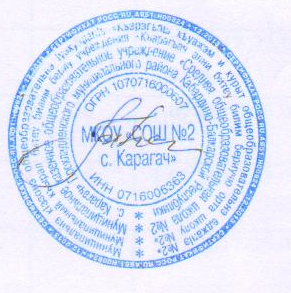 Порядок проведения	мониторинга  качества образования в  МКОУ « СОШ №2 с. Карагач»1.   Общие положения1.1. Настоящий Порядок   проведения мониторинга качества образования в МКОУ «СОШ №2 с. Карагач» (далее Порядок) разработан  в соответствии с Федеральным законом от 29.12.2012 г. №273-ФЗ  «Об образовании в Российской Федерации», национальной образовательной инициативой «Наша новая школа», ФГОС нового поколения, образовательной программой общеобразовательного учреждения.1.2. Порядок определяет цель, задачи, показатели, критерии,   организационную структуру    проведения мониторинга качества образования в общеобразовательном учреждении.1.3. В Порядке применяются понятия:1.3.1.         Качество образования – это интегральная характеристика, отражающая степень соответствия реально достигнутых результатов деятельности образовательного учреждения нормативным требованиям, социальному заказу, сформированному потребителями образовательных услуг.1.3.2.         Мониторинг качества образования в ОУ – это целенаправленное, специально организованное, непрерывное слежение за изменением основных показателей качества образования, в целях своевременного принятия адекватных управленческих решений по коррекции образовательного процесса.1.3.3.         Показатели и критерии мониторинга качества образования – это комплекс характеристик, по которым осуществляется сбор, обработка, хранение информации о состоянии и динамике качества образования.2.      Основные цели, задачи, функции и принципы школьного мониторинга качества образования2.1. Цель мониторинга качества образования в ОУ:Сбор, обобщение, анализ информации о состоянии системы образования школы и основных показателях её функционирования для определения тенденций её развития, принятия обоснованных управленческих решений по достижению качественного образования в учреждении.2.2 Задачами мониторинга качества образования в ОУ  являются:2.2.1.Организационное и методическое обеспечение сбора, обработки, хранения информации о состоянии и динамике показателей качества образования.2.2.2.Обеспечение регулярного и наглядного представления обучающимся, общественности и членам педагогического коллектива информации о динамике качества результатов образовательного процесса в ОУ.  2.2.3. Выработка управленческих решений по результатам, полученным в процессе наблюдений за качеством результатов образовательного процесса в ОУ.2.2.4.Своевременное выявление изменений, происходящих в образовательном процессе, и факторов, вызывающих их.2.2.5. Прогнозирование развития важнейших процессов на уровне школы, в том числе предупреждение негативных тенденций в организации образовательного процесса.2.3. Функциями мониторинга качества образования в ОУ являются:2.3.1. формирование механизма единой системы сбора, обработки и хранения информации о системе образования в общеобразовательном учреждении.2.3.2. Получение сравнительных данных, выявление динамики и факторов влияния на динамику качества образования;2.3.3. Определение и упорядочивание информации о состоянии и динамике качества образования в базе данных школы;2.3.4. Координация деятельности организационных структур, задействованных в процедурах мониторинга качества образования, и распределение информационных потоков в соответствии с их полномочиями.2.4. Основными принципами мониторинга качества образования в ОУ являются:2.4.1. Приоритет управления – это нацеленность результатов мониторинга качества образования  в ОУ на принятие управленческого решения.2.4.2.  Целостность – это единый последовательный процесс мониторинга качества образования в ОУ, экспертизы соответствия муниципальным нормативам показателей качества образовательного учреждения, принятия управленческого решения.2.4.3. Оперативность – это сбор, обработка и представление информации о состоянии и динамике качества образования для оперативного принятия управленческого решения.2.4.4. Информационная открытость– доступность информации о состоянии и динамике качества образования для  Управления образования, экспертов в области образования и представителей общественности.3. Участники мониторинговых исследований.3.1.  Общее методическое руководство организацией и проведением мониторинга осуществляет директор образовательного учреждения в соответствии с законом РФ «Об образовании», Конвенцией о правах ребенка, Уставом ОУ и локальными правовыми актами ОУ.3.2.   Образовательное учреждение проводит мониторинговые мероприятия силами своих специалистов:3.2.1. аналитико-статистическая группа: директор ОУ, его заместители,   руководители методических объединений (организация сбора информации с последующим анализом);3.2.2. творческая группа педагогов (составители текстов контрольных работ, тестов по предметам);3.2.3. социологическая группа: классные руководители (психодиагностика, социологические исследования и анализ данных).3.3. Результаты мониторинговых исследований на муниципальном уровне являются контрольными точками для общеобразовательного учреждения.3.4. При проведении мониторинга администрация образовательного учреждения  вправе обратиться в Управление образования   за помощью в подготовке заданий для проведения мониторинговых исследований.3.5. Объектом мониторинга являются:3.5.1.субъекты:обучающиеся, учителя, родители,администрация,социум микрорайона3.5.2. направления: качество преподавания и организация процесса обучения,уровень  обученности, анализ конечных результатов функционирования образовательного учреждения, информатизация учебно-воспитательного процесса, подготовка к ЕГЭ и др.работа с одарёнными детьми,уровень воспитанности,физическое воспитание и состояние здоровья школьников, 3.5.3. результаты учебно-воспитательного процесса;3.5.4. условия   достижения показателей качества образования,3.5.5. удовлетворённость качеством образовательных услуг.3.6. Предметом мониторинга является качество образования как системообразующий фактор образовательного учреждения и факторы его обеспечения.4. Периодичность и виды мониторинговых исследований.4.1. Периодичность и виды мониторинговых исследований качества образования определяются  планом работы общеобразовательного учреждения в части внутришкольного контроля и руководства (приложение 1).4.2. Показатели и критерии,  по которым осуществляется мониторинг, доводятся до всех участников учебного процесса образовательного учреждения  до сроков проведения мониторинга.4.3. Для осуществления  мониторинга в начале года приказом директора назначаются ответственные по направлениям, устанавливаются сроки  формы и уровень представления итоговых материалов.4.4.  В ходе проведения мониторинга и после его окончания специалисты, осуществляющие мониторинг, при необходимости проводят инструктирование членов учебно-воспитательного процесса по вопросам, относящимся к предмету проверки. Результаты проведенного мониторинга, в зависимости от направления и показателей, доводятся до сведения педколлектива на совещании при директоре или педагогическом совете4.5. В  образовательном учреждении осуществляется краткосрочный и долгосрочный мониторинг:4.5.1. Краткосрочный ориентирован на промежуточные результаты качества образования.4.5.2. Долгосрочный ориентированный на реализацию Программы развития образовательного учреждения.5. Последовательность действий при проведении мониторинга качества образования в общеобразовательном учреждении 5.1. Первый этап –  установочный:5.1.1. разработка проекта приказа  о проведении мониторинга;5.1.2. назначение ответственных, сроков;5.1.3. определение основных показателей и критериев;5.1.4. подготовка диагностического материала.5.2. Второй этап -  диагностический.5.2.1. сбор информации с помощью подобранных методик  и  контрольно-измерительных материалов.5.3. Третий этап - аналитический:5.3.1. анализ результатов проведенной работы, 5.3.2.оценка состояния объекта мониторинга,5.3.3. сопоставление результатов мониторинга с «нормативными показателями», с показателями по району, с первоначальными показателями и показателями за предыдущий период, 5.3.4. установление причины отклонений на основе логического анализа, разработка стратегии коррекционно-развивающей работы.5.4. Четвертый этап - завершающий.5.4.1. оценка состояния объекта мониторинга;5.4.2. выводы  о соответствии показателей мониторинга нормативным, показателям по району или школе; 5.4.3. рекомендации для повышения эффективности   работы  с назначением ответственных, установлением сроков.                 5.4.4. принятие административных решений на уровне общеобразовательного учреждения по результатам мониторинга.6. Права и ответственность участников мониторинговых исследований качества образования в общеобразовательном учреждении6.1.  За качество мониторинга несут ответственность:6.1.1. за дидактический мониторинг (административный входной, промежуточный, итоговый контроль)  – заместитель директора по учебно-воспитательной работе;6.1.2. за воспитательный мониторинг – заместитель директора по воспитательной работе;6.1.3. за психолого-педагогический мониторинг – классные руководители;6.1.4. за медицинский мониторинг – классные руководители;6.1.5. за управленческий мониторинг (создание условий для осуществления учебно-воспитательного процесса, отслеживание эффективности исполнения приказов, управленческих решений) – директор образовательного учреждения.7. Внесение дополнений и изменений в Порядок проведения мониторинга.7.1. Порядок проведения мониторинга принимается на заседании Педагогического совета,  утверждается приказом директора школы.7.2. Настоящий порядок действует до принятия иных нормативных документов, регламентирующих Порядок проведения мониторинга качества образования.Приложение 1        к  Порядку  проведения	мониторинга  качества образованияПринято Педагогическим советомпротокол  от«28» августа  2013 г №1Утвержденоприказом  от«7» сентября 2013 г. № 119 Директор _________Т.Х.ЗаптиевасрокиВидмониторингаIXXXIXIIIIIIIIIVVVIответственныедидактический мониторинг:  административный входной контроль  2 неделя Заместители директора по УВРпромежуточный,   контрольЗаместители директора по УВРитоговый контрольЗаместители директора по УВРмониторинг результатов освоения ступеней образования Заместители директора по УВРвоспитательный мониторингзаместитель директора по воспитательной работепсихолого-педагогический мониторингклассные руководители, психологимедицинский мониторингклассные руководителимониторинг реализации программы «Одарённые  дети» заместитель директора по воспитательной работеМониторинг охвата учащихся дополнительным образованиемзаместитель директора по воспитательной работеуправленческий мониторинг:создание условий для осуществления УВПдиректор МКОУ «СОШ №2 с. Карагач»готовность к новому учебному годудиректор МКОУ «СОШ №2 с. Карагач»сохранность материально-технической базыдиректор МКОУ «СОШ №2 с. Карагач»освоение денежных средств в рамках проектовдиректор МКОУ «СОШ №2 с. Карагач»эффективность реализации программы развитиядиректор МКОУ «СОШ №2 с. Карагач»удовлетворённость родителей качеством образовательных услугдиректор МКОУ «СОШ №2 с. Карагач»